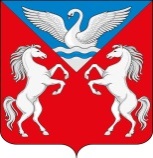 АДМИНИСТРАЦИЯ ЛЕБЯЖЕНСКОГО СЕЛЬСОВЕТА КРАСНОТУРАНСКОГО РАЙОНА КРАСНОЯРСКОГО КРАЯ РАСПОРЯЖЕНИЕ10.03.2023                                  с. Лебяжье                                                   № 16-р О проведении собрания собственников жилья МКДВ соответствии с Жилищным кодексом Российской Федерации, Федеральным законом от 06.10.2003 № 131-ФЗ «Об общих принципах организации местного самоуправления в РФ», Постановлением Правительства РФ от 28.01.2006 N 47 (ред. от 28.09.2022) «Об утверждении Положения о признании помещения жилым помещением, жилого помещения непригодным для проживания, многоквартирного дома аварийным и подлежащим сносу или реконструкции, садового дома жилым домом и жилого дома садовым домом»; Постановлением администрации Лебяженского сельсовета №8 от 20.03.2019 г «Об утверждении положения о межведомственной комиссии по оценке и обследованию помещения жилым помещением, жилого помещения непригодным для проживания, многоквартирного дома аварийным и подлежащим сносу или реконструкции, садового дома жилым домом и жилого дома садовым домом», заключение № 11Ю службы строительного надзора и жилищного контроля Красноярского края от 29.12.2022, заключение межведомственной комиссии Лебяженского сельсовета от 20.01.2023 № 01; Уставом  Лебяженского сельсовета Краснотуранского района,Провести собрание собственников жилья для согласования о проведении независимой экспертизы многоквартирного дома по адресу: с.Лебяжье ул. Маяковского д.24 Дату проведения собрания назначить на 23.03.2023 г.  в 14-00 по адресу: Красноярский край, Краснотуранский район, с. Лебяжье, ул. Юности, д.14Собственников жилья проинформировать в письменном виде до 20.03.2023г.Информирование собственников возложить на бухгалтера Лебяженского сельсовета А.Л.Суворову.Контроль за исполнением настоящего Распоряжения оставляю за собой.Глава Лебяженского сельсовета                                                     М.А. НазироваОзнакомленаА.Л.Суворова